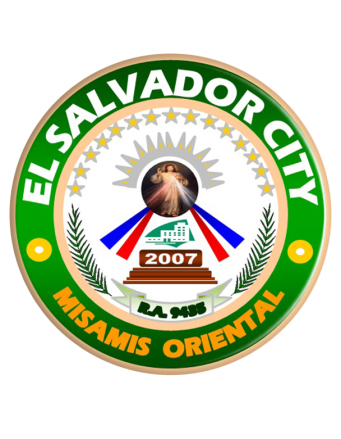 CITY GOVERNMENT OF EL SALVADORCITIZEN’S CHARTER2020 (1st Edition)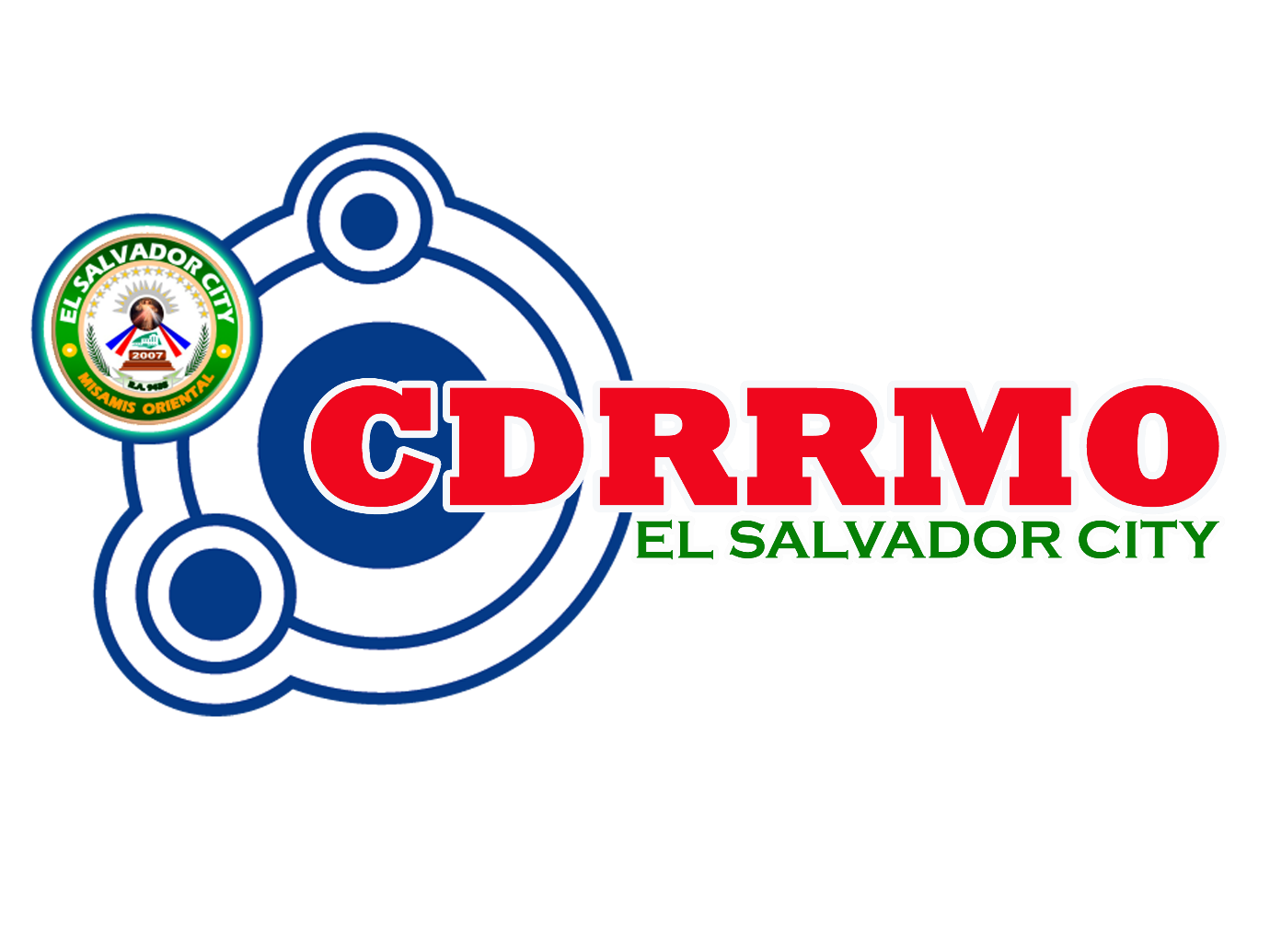 CITY DISASTER RISK REDUCTION AND MANAGEMENT OFFICECity DRRM Operations Center Bldg., Zone 1, PoblacionEl Salvador City, Misamis OrientalI.	Mandate:	The City Disaster Risk Reduction and Management Office (CDRRMO), as the coordinating office of the City Disaster Risk Reduction and Management Council (CDRRMC), within their territorial jurisdiction, shall be responsible for setting the direction, development, implementation, and coordination of DRRM programs, and shall perform the following functions and those that may be authorized by the CDRRMC:A. DRRM Research and PlanningDesign, program, and coordinate DRRM activities, consistent with the NDRRMC’s standards and guidelines; Facilitate and support risk assessments and contingency planning activities at the local level; Consolidate local disaster risk information which includes natural hazards, vulnerabilities, and climate change risks, and maintain a local risk map; Conduct research and development initiatives on DRRM; Formulate and implement a comprehensive and integrated Local DRRM Plan (LDRRMP) in accordance with the national, regional, and provincial framework, and policies on DRR in close coordination with the Local Development Council (LDC);Prepare and submit to the Local Sanggunian through the Local DRRM Council and the LDC the annual LDRRMO Plan and budget, the proposed programming of the LDRRMF, other dedicated DRRM resources, and other regular funding source/s and budgetary support of the LDRRMO or BDRRMC; Maintain a database of human resource and their capacities, equipment, directories, and location of critical infrastructures such as hospitals and evacuation centers; Serve as the Secretariat and executive arm of the Local DRRM Council (LDRRMC);Recommend through the LDRRMC the enactment of local ordinances consistent with RA 10121;  Prepare and submit, through the LDRRMC and the LDC, the report on the utilization of the LDRRMF and other dedicated DRRM resources to the local COA, copy furnished the regional director of the Office of Civil Defense (OCD) and the local government operations officer of the DILG; and  Involve the most vulnerable sectors (women, children, senior citizens, and PWD) in risk assessment and planningB. DRRM Administrative and Training Organize and conduct training, orientation, and knowledge management activities on DRRM at the local level; Identify, assess, and manage the hazards, vulnerabilities and risks that may occur in their locality; Identify and implement cost-effective risk reduction measures and or strategies; Disseminate information and raise public awareness about those hazards, vulnerabilities, and risks; Take all necessary steps on a continuing basis to maintain, provide, or arrange the provision of, or to otherwise make available, suitably-trained and competent personnel for effective civil defense and DRRM in its area;Organize, train, equip and supervise the local emergency response teams and the accredited community disaster volunteers (ACDVs), ensuring that humanitarian aid workers are equipped with basic skills to assist mothers to breastfeed;  Within its area, promote and raise public awareness of, and compliance with RA 10121 and legislative provisions relevant to the purpose of the latter;Implement policies, approve plans and programs of the LDRRMC consistent with the policies and guidelines laid down in RA 10121; andTrain the most vulnerable sectors (women, children, senior citizens, and PWD) in DRRM, especially in disaster preparedness.C. DRRM Operations and WarningOperate a multi-hazard early warning system, linked to DRR to provide accurate and timely advice to national or local emergency response organizations and to the general public, through diverse mass media, particularly radio, landline communications, and technologies for communication within rural communities; Conduct continuous disaster monitoring and mobilize instrumentalities and entities of the LGUs, CSOs, private groups and organized volunteers, to utilize their facilities and resources for the protection and preservation of life and properties during emergencies in accordance with existing policies and procedures;Develop, strengthen, and operationalize mechanisms for partnership or networking with the private sector, CSOs, and volunteer groups;Respond to and manage the adverse effects of emergencies and carry out recovery activities in the affected area, ensuring that there is an efficient mechanism for immediate delivery of food, shelter and medical supplies for women and children, endeavor to create a special place where internally-displaced mothers can find help with breastfeeding, feed and care for their babies and give support to each other; Coordinate other DRRM activities; Establish linkage and or network with other LGUs for DRR and emergency response purposes;Establish a provincial, city or municipal, and barangay DRRM Operations Center;  Give early warning to the most vulnerable sectors (women, children, senior citizens, and PWD) to respond to their needs; and Respond to and manage the adverse effects of emergency and carry out recovery activities to the most vulnerable areas especially to the vulnerable sectors (women, children, senior citizens, and PWD).II.	Vision:	Safer and disaster resilient El Salvador City with highly capacitated and low risk hazards communities toward sustainable development and progress.III.	Mission:	The El Salvador City Disaster Risk Reduction and Management Office shall mitigate, prepare, and respond to natural and human-induced disasters or calamities implementing the four thematic areas of Disaster Risk Reduction and Management and Climate Change Adaptation.IV:	Service Pledge:We, the officials and employees of City Disaster Risk Reduction and Management Office, with the guidance of God Almighty do hereby pledge to serve efficiently, courteously and justly 24 hours a day, 7 days a week, prioritizing the good and safety of the people of El Salvador City.1. ISSUANCE OF CERTIFICATION TO THE VICTIMS OF EMERGENCIES/ DISASTERS FOR FINANCIAL ASSISTANCE AND OTHER MATTERSDescription of the Service: This Service facilitates the issue of certificate or document to verify the authenticity of emergency/disaster occurrence on the end of the City Disaster Risk Reduction and Management Office’s record.2. REQUEST TO CONDUCT TRAININGS, SEMINARS, WORKSHOPS AND DRILLS ON DISASTER RISK REDUCTION AND MANAGEMENT (DRRM)Description of the Service: This Service provides assistance to requests of training, seminars, workshops and drills conducted by CDRRMO3. ISSUANCE OF CERTIFICATE OF APPEARANCE Description of the Service: This Service facilitates issuance of Certificate of Appearance during visitation, benchmarking, seminars, training and other purposes.4. BORROW REQUEST FOR TENTS, VEHICLES, TOOLS AND EQUIPMENT Description of the Service: This Service facilitates the request to borrow tents, vehicles, tools and equipment from CDRRMO for systematic recording and inventory.5. REQUEST OF CDRRMO DOCUMENTS (DRRM PLAN, LOCAL CLIMATE CHANGE ACTION PLAN, CONTINGENCY PLAN AND OTHERS)Description of the Service: This Service facilitates the request to borrow or acquire CDRRMO documents and files.Office or Division:         Office or Division:         Office or Division:         ADMINISTRATIVE SECTION, CDRRMOADMINISTRATIVE SECTION, CDRRMOADMINISTRATIVE SECTION, CDRRMOADMINISTRATIVE SECTION, CDRRMOClassification:               Classification:               Classification:               SIMPLESIMPLESIMPLESIMPLEType of Transaction:    Type of Transaction:    Type of Transaction:    G2CG2CG2CG2CWho may avail:             Who may avail:             Who may avail:             INDIGENT RESIDENTS OF EL SALVADOR CITY AFFECTED BY EMERGENCIES/DISASTERSINDIGENT RESIDENTS OF EL SALVADOR CITY AFFECTED BY EMERGENCIES/DISASTERSINDIGENT RESIDENTS OF EL SALVADOR CITY AFFECTED BY EMERGENCIES/DISASTERSINDIGENT RESIDENTS OF EL SALVADOR CITY AFFECTED BY EMERGENCIES/DISASTERSCHECKLIST OF REQUIREMENTSCHECKLIST OF REQUIREMENTSCHECKLIST OF REQUIREMENTSCHECKLIST OF REQUIREMENTSCHECKLIST OF REQUIREMENTSWHERE TO SECUREWHERE TO SECUREDEAD VICTIMSDEAD VICTIMSDEAD VICTIMSDEAD VICTIMSDEAD VICTIMSDEAD VICTIMSDEAD VICTIMS1. Death Certificate1. Death Certificate1. Death Certificate1. Death Certificate1. Death CertificateCity Registrar’s Office/ Philippine Statistics AuthorityCity Registrar’s Office/ Philippine Statistics Authority2. Proof of filial Relationship (Birth/Marriage Certificate of the Beneficiary)2. Proof of filial Relationship (Birth/Marriage Certificate of the Beneficiary)2. Proof of filial Relationship (Birth/Marriage Certificate of the Beneficiary)2. Proof of filial Relationship (Birth/Marriage Certificate of the Beneficiary)2. Proof of filial Relationship (Birth/Marriage Certificate of the Beneficiary)City Registrar’s Office/ Philippine Statistics AuthorityCity Registrar’s Office/ Philippine Statistics Authority3. Certification of the Barangay Captain3. Certification of the Barangay Captain3. Certification of the Barangay Captain3. Certification of the Barangay Captain3. Certification of the Barangay CaptainBarangay Hall of ResidencyBarangay Hall of ResidencyINJURED VICTIMSINJURED VICTIMSINJURED VICTIMSINJURED VICTIMSINJURED VICTIMSINJURED VICTIMSINJURED VICTIMS1. Medical Certificate from hospital/clinic where the victim was treated or confined1. Medical Certificate from hospital/clinic where the victim was treated or confined1. Medical Certificate from hospital/clinic where the victim was treated or confined1. Medical Certificate from hospital/clinic where the victim was treated or confined1. Medical Certificate from hospital/clinic where the victim was treated or confinedHospital/ClinicHospital/Clinic2. Certification of Barangay Captain2. Certification of Barangay Captain2. Certification of Barangay Captain2. Certification of Barangay Captain2. Certification of Barangay CaptainBarangay Hall of ResidencyBarangay Hall of ResidencyDAMAGED PROPERTIES DUE TO EMERGENCIES/DISASTERSDAMAGED PROPERTIES DUE TO EMERGENCIES/DISASTERSDAMAGED PROPERTIES DUE TO EMERGENCIES/DISASTERSDAMAGED PROPERTIES DUE TO EMERGENCIES/DISASTERSDAMAGED PROPERTIES DUE TO EMERGENCIES/DISASTERSDAMAGED PROPERTIES DUE TO EMERGENCIES/DISASTERSDAMAGED PROPERTIES DUE TO EMERGENCIES/DISASTERS1. Proof of damaged properties (photo)1. Proof of damaged properties (photo)1. Proof of damaged properties (photo)1. Proof of damaged properties (photo)1. Proof of damaged properties (photo)Client’s Photos of Damaged PropertiesClient’s Photos of Damaged Properties2. Certification of the Barangay Captain2. Certification of the Barangay Captain2. Certification of the Barangay Captain2. Certification of the Barangay Captain2. Certification of the Barangay CaptainBarangay Hall of ResidencyBarangay Hall of Residency3. If FIRE, Report from City Fire Station3. If FIRE, Report from City Fire Station3. If FIRE, Report from City Fire Station3. If FIRE, Report from City Fire Station3. If FIRE, Report from City Fire StationBureau of Fire ProtectionBureau of Fire Protection4. If AGRICULTURAL equipment or vehicle, Report from City Agriculturist’s Office 4. If AGRICULTURAL equipment or vehicle, Report from City Agriculturist’s Office 4. If AGRICULTURAL equipment or vehicle, Report from City Agriculturist’s Office 4. If AGRICULTURAL equipment or vehicle, Report from City Agriculturist’s Office 4. If AGRICULTURAL equipment or vehicle, Report from City Agriculturist’s Office City Agriculturist’s OfficeCity Agriculturist’s OfficeSTEPCLIENT STEPSAGENCY ACTIONSAGENCY ACTIONSFEES TO BE PAIDPROCESSING TIMEPERSON RESPONSIBLE1Submit photocopy of documentary requirementsReview and verify documentif OK, issue Certification to Disaster Affected IndividualsReview and verify documentif OK, issue Certification to Disaster Affected IndividualsNone10-15 minutesMs. MARIANNE S. CABAÑERO, Local DRRM Officer(Sanitary Inspector I)Office or Division:         Office or Division:         Office or Division:         TRAINING SECTION, CDRRMOTRAINING SECTION, CDRRMOTRAINING SECTION, CDRRMOTRAINING SECTION, CDRRMOTRAINING SECTION, CDRRMOClassification:               Classification:               Classification:               SIMPLESIMPLESIMPLESIMPLESIMPLEType of Transaction:    Type of Transaction:    Type of Transaction:    G2C, G2B, G2GG2C, G2B, G2GG2C, G2B, G2GG2C, G2B, G2GG2C, G2B, G2GWho may avail:             Who may avail:             Who may avail:             LOCAL/NATIONAL GOVERNMENT AGENCIES, CSOS, BUSINESS ESTABLISHMENTS, STUDENTS AND OTHERS IN EL SALVADOR CITYLOCAL/NATIONAL GOVERNMENT AGENCIES, CSOS, BUSINESS ESTABLISHMENTS, STUDENTS AND OTHERS IN EL SALVADOR CITYLOCAL/NATIONAL GOVERNMENT AGENCIES, CSOS, BUSINESS ESTABLISHMENTS, STUDENTS AND OTHERS IN EL SALVADOR CITYLOCAL/NATIONAL GOVERNMENT AGENCIES, CSOS, BUSINESS ESTABLISHMENTS, STUDENTS AND OTHERS IN EL SALVADOR CITYLOCAL/NATIONAL GOVERNMENT AGENCIES, CSOS, BUSINESS ESTABLISHMENTS, STUDENTS AND OTHERS IN EL SALVADOR CITYCHECKLIST OF REQUIREMENTSCHECKLIST OF REQUIREMENTSCHECKLIST OF REQUIREMENTSCHECKLIST OF REQUIREMENTSCHECKLIST OF REQUIREMENTSWHERE TO SECUREWHERE TO SECUREWHERE TO SECUREApproved Request Letter signed by the Local Chief Executive (LCE)Approved Request Letter signed by the Local Chief Executive (LCE)Approved Request Letter signed by the Local Chief Executive (LCE)Approved Request Letter signed by the Local Chief Executive (LCE)Approved Request Letter signed by the Local Chief Executive (LCE)City Mayor’s OfficeCity Mayor’s OfficeCity Mayor’s OfficeSTEPCLIENT STEPSAGENCY ACTIONSAGENCY ACTIONSFEES TO BE PAIDFEES TO BE PAIDPROCESSING TIMEPERSON RESPONSIBLE1Submit photocopy of documentary requirementReview and verify documents; if OK, endorse to CDRRMO Head Review and verify documents; if OK, endorse to CDRRMO Head NoneNone5-10 minutesMs. MARIANNE S. CABAÑERO, Local DRRM Officer(Sanitary Inspector)2Wait for the callReview available date for seminar/training/ drills/workshop, resources, and manpowerIf OK, set scheduled date for seminar/ training/drills/ workshopReview available date for seminar/training/ drills/workshop, resources, and manpowerIf OK, set scheduled date for seminar/ training/drills/ workshopMr. TEODULFO B. BOMBEO, City Gov’t Department Head ILocal DRRM OfficerMr. TEODULFO B. BOMBEO, City Gov’t Department Head ILocal DRRM Officer1-2 daysMs. MARIANNE S. CABAÑERO, Local DRRM Officer(Sanitary Inspector I)Office or Division:         Office or Division:         Office or Division:         ADMINISTRATIVE SECTION, CDRRMOADMINISTRATIVE SECTION, CDRRMOADMINISTRATIVE SECTION, CDRRMOADMINISTRATIVE SECTION, CDRRMOClassification:               Classification:               Classification:               SIMPLESIMPLESIMPLESIMPLEType of Transaction:    Type of Transaction:    Type of Transaction:    G2C, G2B, G2GG2C, G2B, G2GG2C, G2B, G2GG2C, G2B, G2GWho may avail:             Who may avail:             Who may avail:             LOCAL/NATIONAL GOVERNMENT AGENCIES, CSOs, BUSINESS ESTABLISHMENTS, STUDENTS AND OTHERS IN EL SALVADOR CITYLOCAL/NATIONAL GOVERNMENT AGENCIES, CSOs, BUSINESS ESTABLISHMENTS, STUDENTS AND OTHERS IN EL SALVADOR CITYLOCAL/NATIONAL GOVERNMENT AGENCIES, CSOs, BUSINESS ESTABLISHMENTS, STUDENTS AND OTHERS IN EL SALVADOR CITYLOCAL/NATIONAL GOVERNMENT AGENCIES, CSOs, BUSINESS ESTABLISHMENTS, STUDENTS AND OTHERS IN EL SALVADOR CITYCHECKLIST OF REQUIREMENTSCHECKLIST OF REQUIREMENTSCHECKLIST OF REQUIREMENTSCHECKLIST OF REQUIREMENTSCHECKLIST OF REQUIREMENTSWHERE TO SECUREWHERE TO SECURENoneNoneNoneNoneNoneSTEPCLIENT STEPSAGENCY ACTIONSAGENCY ACTIONSFEES TO BE PAIDPROCESSING TIMEPERSON RESPONSIBLE1Proceed to Administrative SectionIssue Certificate of AppearanceIssue Certificate of AppearanceNone5 minutesMs. MARIANNE S. CABAÑERO, Local DRRM Officer(Sanitary Inspector)Office or Division:         Office or Division:         Office or Division:         ADMINISTRATIVE SECTION, CDRRMOADMINISTRATIVE SECTION, CDRRMOADMINISTRATIVE SECTION, CDRRMOADMINISTRATIVE SECTION, CDRRMOADMINISTRATIVE SECTION, CDRRMOClassification:               Classification:               Classification:               SIMPLESIMPLESIMPLESIMPLESIMPLEType of Transaction:    Type of Transaction:    Type of Transaction:    G2C, G2B, G2GG2C, G2B, G2GG2C, G2B, G2GG2C, G2B, G2GG2C, G2B, G2GWho may avail:             Who may avail:             Who may avail:             RESIDENTS, LOCAL/NATIONAL GOVERNMENT AGENCIES, CSOs, BUSINESS ESTABLISHMENTS, STUDENTS AND OTHERS IN EL SALVADOR CITYRESIDENTS, LOCAL/NATIONAL GOVERNMENT AGENCIES, CSOs, BUSINESS ESTABLISHMENTS, STUDENTS AND OTHERS IN EL SALVADOR CITYRESIDENTS, LOCAL/NATIONAL GOVERNMENT AGENCIES, CSOs, BUSINESS ESTABLISHMENTS, STUDENTS AND OTHERS IN EL SALVADOR CITYRESIDENTS, LOCAL/NATIONAL GOVERNMENT AGENCIES, CSOs, BUSINESS ESTABLISHMENTS, STUDENTS AND OTHERS IN EL SALVADOR CITYRESIDENTS, LOCAL/NATIONAL GOVERNMENT AGENCIES, CSOs, BUSINESS ESTABLISHMENTS, STUDENTS AND OTHERS IN EL SALVADOR CITYCHECKLIST OF REQUIREMENTSCHECKLIST OF REQUIREMENTSCHECKLIST OF REQUIREMENTSCHECKLIST OF REQUIREMENTSCHECKLIST OF REQUIREMENTSWHERE TO SECUREWHERE TO SECUREWHERE TO SECURENoneNoneNoneNoneNoneSTEPCLIENT STEPSAGENCY ACTIONSAGENCY ACTIONSFEES TO BE PAIDFEES TO BE PAIDPROCESSING TIMEPERSON RESPONSIBLE1Proceed to Administrative SectionReview availability of things to be borrowedIf OK, client will sign on the Borrower’s LogbookRelease things to be borrowedReview availability of things to be borrowedIf OK, client will sign on the Borrower’s LogbookRelease things to be borrowedNoneNone15 minutesMs. MARIANNE S. CABAÑERO, Local DRRM Officer(Sanitary Inspector)Return of Borrowed Tools, Equipment and VehicleReturn of Borrowed Tools, Equipment and VehicleReturn of Borrowed Tools, Equipment and VehicleReturn of Borrowed Tools, Equipment and VehicleReturn of Borrowed Tools, Equipment and VehicleReturn of Borrowed Tools, Equipment and VehicleReturn of Borrowed Tools, Equipment and Vehicle2Proceed to Administrative SectionAssess tools, equipment and vehicles for damagesIf OK, client will log-in on the logbookAssess tools, equipment and vehicles for damagesIf OK, client will log-in on the logbookNoneNone5 minutesMs. MARIANNE S. CABAÑERO,Local DRRM Officer(Sanitary Inspector)Office or Division:         Office or Division:         Office or Division:         ADMINISTRATIVE SECTION and PLANING SECTION, CDRRMOADMINISTRATIVE SECTION and PLANING SECTION, CDRRMOADMINISTRATIVE SECTION and PLANING SECTION, CDRRMOADMINISTRATIVE SECTION and PLANING SECTION, CDRRMOADMINISTRATIVE SECTION and PLANING SECTION, CDRRMOClassification:               Classification:               Classification:               SIMPLESIMPLESIMPLESIMPLESIMPLEType of Transaction:    Type of Transaction:    Type of Transaction:    G2C, G2B, G2GG2C, G2B, G2GG2C, G2B, G2GG2C, G2B, G2GG2C, G2B, G2GWho may avail:             Who may avail:             Who may avail:             RESIDENTS, LOCAL/NATIONAL GOVERNMENT AGENCIES, CSOs, BUSINESS ESTABLISHMENTS, STUDENTS AND OTHERS IN EL SALVADOR CITYRESIDENTS, LOCAL/NATIONAL GOVERNMENT AGENCIES, CSOs, BUSINESS ESTABLISHMENTS, STUDENTS AND OTHERS IN EL SALVADOR CITYRESIDENTS, LOCAL/NATIONAL GOVERNMENT AGENCIES, CSOs, BUSINESS ESTABLISHMENTS, STUDENTS AND OTHERS IN EL SALVADOR CITYRESIDENTS, LOCAL/NATIONAL GOVERNMENT AGENCIES, CSOs, BUSINESS ESTABLISHMENTS, STUDENTS AND OTHERS IN EL SALVADOR CITYRESIDENTS, LOCAL/NATIONAL GOVERNMENT AGENCIES, CSOs, BUSINESS ESTABLISHMENTS, STUDENTS AND OTHERS IN EL SALVADOR CITYCHECKLIST OF REQUIREMENTSCHECKLIST OF REQUIREMENTSCHECKLIST OF REQUIREMENTSCHECKLIST OF REQUIREMENTSCHECKLIST OF REQUIREMENTSCHECKLIST OF REQUIREMENTSWHERE TO SECUREWHERE TO SECURENoneNoneNoneNoneNoneNoneSTEPCLIENT STEPSAGENCY ACTIONSAGENCY ACTIONSFEES TO BE PAIDPROCESSING TIMEPROCESSING TIMEPERSON RESPONSIBLE1Proceed to Administrative SectionFor Books, client will sign on the Borrower’s LogbookAsk permission from CDRRMO HeadIf OK, issue copy of requested documentsAsk permission from CDRRMO HeadIf OK, issue copy of requested documentsNone  15 minutes15 minutesMs. MARIANNE S. CABAÑERO,Local DRRM Officer(Sanitary Inspector)Mr. MERVIN S. GELAGA, Local DRRM Officer IFEEDBACK AND COMPLAINTS MECHANISMFEEDBACK AND COMPLAINTS MECHANISMHow to send feedbackCall or text the Local Disaster Risk Reduction and Management Officer, MR. TEODULFO B. BOMBEO, at 0935-5106-610How feedbacks are processedMinor feedbacks will be processed immediately. However, major feedbacks will be reviewed for further improvement and enhancement of servicesHow to file a complaintSubmit complaint letter to the City Mayor’s Office or to the Local Disaster Risk Reduction and Management Officer, MR. TEODULFO B. BOMBEOHow complaints are processedComplaints will be processed immediately or depends on the severity of incident or incompetency up to 3 business daysContact Information of CCBCSC – Contact Center ng Bayan – 0908-8816-565PCC Presidential Complaints Center - 8888ARTAAnti-Red Tape Authority – 478-5093OfficeAddressContact InformationCDRRMO Command CenterEl Salvador City HallZone 1 Poblacion, El Salvador City0935-5106-610City DRRM OpCenZone 1 Poblacion, El Salvador City, Misamis Oriental(088) 555-23690967-6887-300